BulletinThe Invercargill Parish of the Methodist Church of New Zealand.Te Hahi Weteriana o Aotearoa.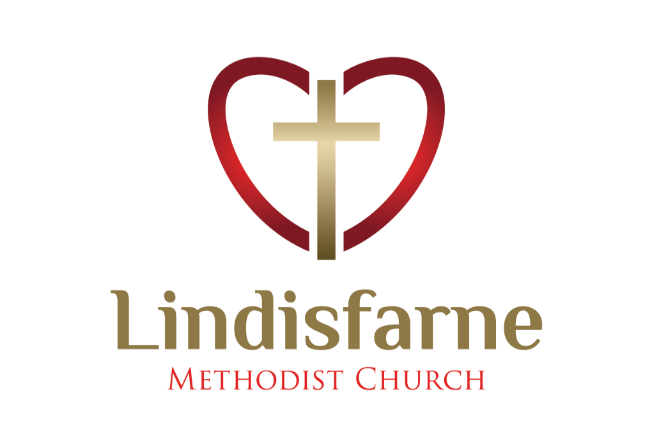 Lindisfarne Methodist Church, Worship and Community Centre.Phone    216-0281.e-mail: office@lindisfarne.org.nz         Website:  www.lindisfarne.org.nz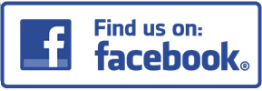                Lindisfarne Methodist Church_______________________________________________________________Sunday March 7th 2021.Third Sunday in Lent.10.00am: Lindisfarne Service led by Peter Taylor.1.00pm: Tongan Service.1.00pm: Fijian Service.As Covid-19 lockdown rules were unclear at the time of compilation of this Bulletin, some times and events may be changed.Prayer:   We thank you, heavenly father, for our friends and families.May your love surround them, your strength protect them,Your truth guide them, that we may love one another and love you,With all our hearts for Jesus' sake.Some bookings and events subject to Covid-19 Lockdown requirementsOffering EnvelopesOffering envelopes for the new financial year will be available this month.If you would like to join this system of giving, please see Margaret.The main advantage is that you will get a receipt that you can use to claim a 30% tax rebate.Cheques are becoming unacceptable, but you can still use cash.If you would like to change to automatic payments through your bank, please ask Margaret for details. Lent Study GroupsThree Lent Study Groups are meeting - one each on Sunday evenings, Monday evenings and Tuesday afternoons.There will be NO Monday Study Group this week.MeasurementsIt is surprising how often we make measurements.  Chances are you made a measurement quite recently – you looked at your watch to see if you were on time for church.  And you may look again during the service.Time was one of the earliest of measurements - primitive man would have measured time by looking at the position of the Sun.Today we have time standards that are incredibly accurate. Some atomic clocks are expected to be correct to within 1 second in 30 million years! Standards were not always so precise. Many were regional and unusual. The inch was originally the width of a man’s thumb, but Edward II decreed it was to be the length of 3 barley grains laid end for end.A moment was the fortieth of an hour or one and a half minutes.The yard was defined as the distance between the tip of his nose and the end of the thumb of King Henry I. The modern equivalent of the yard is the metre, defined as a ten millionth of the distance between the North Pole and the Equator, passing through Paris.A popular word for Scrabble addicts is the ell, which is the 6th of a fall, the 320th part of a Scots mile (which varied regionally).The Biblical cubit was the length of a forearm or about 44 centimetres.After a century of international argument, the modern metric system was adopted by the French Government in 1795. With one notable exception most of the world has since adopted metrication. The exception is the United States which has largely retained their version of the old British Imperial system. In engineering especially, we consequently have two standards. One common and annoying outcome is that there are two sets of drills, nuts and bolts. Another common confusion is temperature.  America has retained the arcane old Fahrenheit scale, but the rest of the world uses the metric Celsius scale.ROSTER FOR SUNDAY DUTIES.SUNDAY DUTIES (Dependent on Covid 19 Rules)CENTRE DUTIESSome Invercargill Parish Key PersonnelPresbyter & Parish Council Chairman 	Reverend Peter Taylor 216 0281Parish Council Secretary		Carolyn WestonParish Stewards			Sarah Jenkin, Evelyn Cruickshank, Carolyn McDonaldTreasurer			David LittleParish Council Congregational Representatives				Margaret Brass, Mags Kelly, Darren Weston Bookings			Phone Office 216 0281Prayer Chain Co-ordinator	Mags KellyBulletin Editors			Peter Lankshear, Margaret BrassCommittee Convenors    Pastoral/Outreach – Noeline Collie    (Pastoral Care Team – Betty Snell)    Finance/Property – Cam McCulloch  (Health & Safety – Darren Weston)	    Worship/Education – Neil CruickshankCalendarCalendarCalendarSunday 7th March10.00am1.00pm 7.00pmLindisfarne Communion Service led by the Reverend Peter Taylor. No parish lunch.Tongan Service.Carolyn’s Lent Study Group at 20 Ingram Street.Monday 8th 5.30pmGirl Guiding New Zealand.No Monday Lent Study Group.Tuesday 9th  2.00pm4.00pm7.30pmPeter’s Lent Study Group in the Lindisfarne Foyer.Worship and Education CommitteeCWCI. (Details on noticeboard.)Wednesday 10th  1.00pm7.30pmHealth and Safety Committee.Choir Practice.Thursday 11th  10.00am11.00am 1.30pm7.00pmCraft Circle.Cargill Resthome Service led by Reverend Peter Taylor.Sit and Be Fit.South City Choir Practice.Friday 12th 6.00pmSet up for SaturdaySaturday 13th6.00pmPrivate Booking.Sunday 14thMarch10.00am1.00pm1.00pm 2.00pm5.00pmLindisfarne Service led by the Reverend Peter Taylor.Tongan Service.Fijian Service.Peacehaven Service led by the Reverend Peter Taylor.Private Booking.Sunday7th March7th March14th March14th March21st March28th MarchDOOR AND WELCOMEGlenys and Ian FindlayGlenys and Ian FindlayEvelyn and NeilCruickshankEvelyn and NeilCruickshankCarolyn and Chris McDonaldDot AndersonMargaret BrassVANBryon KingBryon KingFindlay CollieFindlay CollieFindlay CollieIan FindlayMORNING TEACarol and Keith McKenzieCarol and Keith McKenzieBetty SnellJo TempletonBetty SnellJo TempletonIta and Runi SafoleNicol MacfarlaneBeverly ServiceFLOWERSDorothy KingDorothy KingNicol MacfarlaneNicol MacfarlaneDot AndersonBetty SnellNOTICESSarah JenkinEvelyn CruickshankEvelyn CruickshankCarolyn McDonaldCarolyn McDonaldEvelyn C.CRECHEBetty SnellBetty SnellPetra WestonPetra WestonSharon TaylorAmanda HareCOMMUNION: Noeline  Collie, Christine FrameNo Parish LUNCH: WEEK OFLAWNSSECURITYMarch 8th – March 14th Ian FindlayEddie BremerMarch 15th – March 21st Nicol MacfarlaneDarren WestonMarch 22nd – March 28th Lester DeanMargaret BrassMarch 29th – April 4th Runi SafoleCam McCulloch